КормопроизводствоАртемьев, А. А. Продуктивность и качество кормовых культур в промежуточных посевах / А. А. Артемьев, М. П. Капитанов, А. А. Пронин // Достижения науки и техники АПК. - 2015. - № 3. - С. 39-41. - 3 табл.Влияние фосфорно-калийных удобрений на урожайность и качество сена многолетних трав в условиях радиоактивных загрязнений / Н. М. Белоус [и др.] // Достижения науки и техники АПК. - 2015. - № 3. - С. 33-35.Иванова, О. Г. Приёмы повышения продуктивности пойменных лугов в условиях Крайнего Северо-Востока / О. Г. Иванова, Л. В. Заварухина // Кормопроизводство. - 2015. - № 2. - С. 10-13. - 2 табл.В статье представлены результаты исследований применения макро- и микроудобрений на пойменных лугах севера Дальнего Востока за период 2010-2013 годах.Касаткина, Н. И. Продуктивность сортов вики яровой при выращивании на зеленую массу и семена в условиях Удмуртской Республики / Н. И. Касаткина, Ж. С. Нелюбова, П. Л. Чураков // Достижения науки и техники АПК. - 2015. - № 3. - С. 36-38. - 2 табл.Косолапов, В. М. Новые сорта кормовых культур - залог успешного развития кормопроизводства / В. М. Косолапов, С. В. Пилипко, С. И. Костенко // Достижения науки и техники АПК. - 2015. - № 4. - С. 35-37. Лапшин, Ю. А. Продуктивность озимых зерновых агрофитоценозов / Ю. А. Лапшин, С. В. Бырканова // Кормопроизводство. - 2015. - № 2. - С. 23-28. - 3 табл.Изучена эффективность возделывания испытуемых озимых зерновых (тритикале, ржи, пшеницы) агрофитоценозов на дерново-подзолистой почве Северо-Востока Нечерноземной зоны на различных фонах минерального удобрения.Лукашов, В. Н. Эффективность использования многолетних и однолетних кормовых культур в Калужской области / В. Н. Лукашов, А. Н. Исаков // Кормопроизводство. - 2015. - № 2. - С. 19-22. - 4 табл. Изучена продуктивность однолетних и многолетних кормовых культур, травосмесей и совместных посевов на серых лесных среднесуглинистых почвах Калужской области.Машьянов, М. А. Влияние состава содоминатнов травосмеси на продуктивность и адаптивность разновидовых травостоев с доминированием фестулолиума в условиях Северо-Запада России / М. А. Машьянов, В. В. Ганичева // Кормопроизводство. - 2015. - № 3. - С. 21-25. - 3 табл. В статье изложены результаты исследований, проведенных в течение трех лет (2011-2013 гг.), в ходе которых определялось влияние бобовых и злаковых растений на продуктивность и питательную ценность сеяных травостоев с доминированием фестулолиума (овсяно-райграсовый гибрид).Нелюбина, Ж. С. Влияние покровной культуры на продуктивность лядвенца рогатого в условиях Среднего Урала / Ж. С. Нелюбина, А. Ф. Каримов, Н. И. Касаткина // Достижения науки и техники АПК. - 2015. - № 4. - С. 38-40. - 3 табл. Тагиров, М. Ш. Оценка накопления органического вещества новыми сортами люцерны в серых лесных почвах Татарстана / М. Ш. Тагиров, О. Л. Шайтанов, Г. Ф. Шарипова // Земледелие. - 2015. - № 3. - С. 17-20. - 3 табл. В 2008-2010 гг. в ТатНИИСХ изучали шесть новых сортов люцерны на трех фонах минерального питания: без удобрений, N48P48K48, N72P72K72. В опыте участвовали сорта люцерны: Айслу - стандарт, Гюзель, Татарская пастбищная, Муслима, Сарга, Камелия. В контроле достоверно превысил стандарт по накоплению сухого вещества ПКО только сорт Гюзель (14,27 т/га против 10,85 т/га у сорта Айслу), а по накоплению суммы NPK в пожнивно-корневых остатках существенно превзошли стандарт (221,34 кг/га) Татарская пастбищная (277,32 кг/га) и Гюзель (264,00 кг/га). Внесение минеральных удобрений N48P48K48 и дальнейшее увеличение их дозы до N72P72K72 продемонстрировали высокую отзывчивость трех сортов: Гюзель, Сарга и Татарская пастбищная, обеспечивших наибольшую прибавку сухого вещества ПКО к контролю - 12,72; 12,31 и 11,14 т/га соответственно.Теличко, О. Н. Значение райграса однолетнего при создании многолетнего травостоя / О. Н. Теличко, А. Н. Емельянов // Кормопроизводство. - 2015. - № 3. - С. 26-29. - табл.Представлены результаты изучения смеси райграса однолетнего и овсяницы луговой.Составитель: Л.М. Бабанина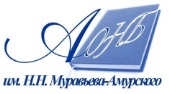 Государственное бюджетное учреждение культуры«Амурская областная научная библиотека имени Н.Н. Муравьева-Амурского